ПРОЄКТ № 795 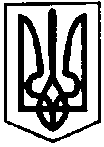 ПЕРВОЗВАНІВСЬКА СІЛЬСЬКА РАДАКРОПИВНИЦЬКОГО РАЙОНУ  КІРОВОГРАДСЬКОЇ ОБЛАСТІ___________ СЕСІЯ ВОСЬМОГО  СКЛИКАННЯРІШЕННЯвід  «__» __________ 20__ року                                                                              №с. ПервозванівкаПро затвердження кошторисної частинипроектних  документацій Розглянувши експертні звіти щодо розгляду кошторисної частини  проектних документацій за робочими проектами «Реконструкція вуличного освітлення від КТП-507 по вул. Виноградна в с. Первозванівка Кропивницького району Кіровоградської області», «Реконструкція вуличного освітлення від КТП-213 по вул. Першотравнева с. Первозванівка Кропивницького району Кіровоградської області», відповідно до пп.1 п. а ч. 1 ст. 31 Закону України «Про місцеве самоврядування в Україні», сільська рада ВИРІШИЛА:Затвердити кошторисну частину проектної документації за робочими проектами: «Реконструкція вуличного освітлення від КТП-507 по вул. Виноградна в с. Первозванівка Кропивницького району Кіровоградської області», в сумі 310,627 грн. (триста десять тисяч шістсот двадцять сім гривень). «Реконструкція вуличного освітлення від КТП-213 по вул. Першотравнева с. Первозванівка Кропивницького району Кіровоградської області», в сумі 305,993 грн. (триста п’ять тисяч дев’ятсот дев’яносто три гривні).2. Контроль за виконанням даного рішення покласти на постійну  комісії з питань бюджету, фінансів, соціально-економічного розвитку, інвестиційної політики, законності, діяльності ради, депутатської етики, регуляторної політики, регламенту, регулювання земельних відносин, містобудування, комунальної власності, промисловості, будівництва, транспорту, енергетики, зв’язку, сфери послуг та житлово-комунального господарства.Сільський  голова                                                            Прасковія  МУДРАК